
Spa Ponds Heritage Project
Participant Introduction Form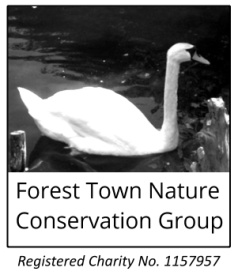 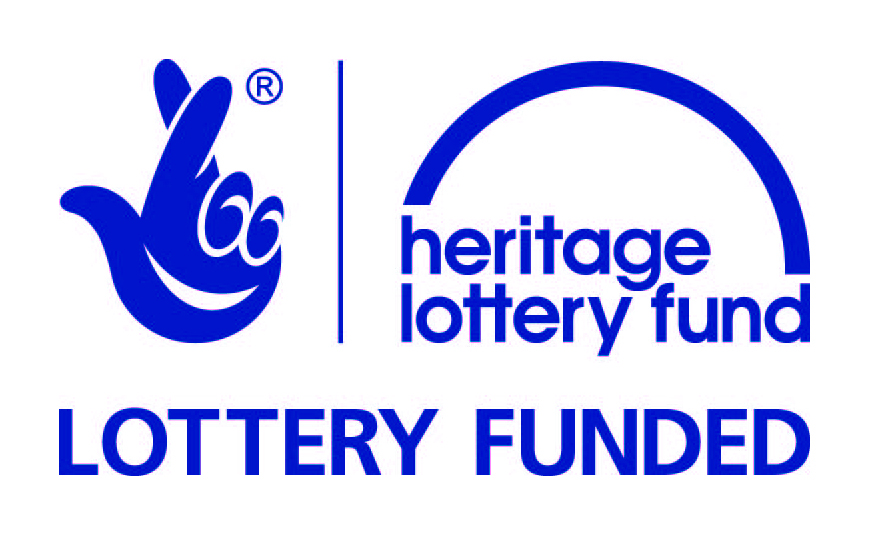 Volunteer Opportunities [tick all that apply]Project Management GroupI would like to join the Project Management GroupI would like to discuss joining the Project Management GroupI would not like to join the Project Management Group at this timeWorkshops (and active involvement between workshops)I would like to participate in as many workshops and other Project activities as possible.I would like to participate in some of the workshops and other activities (for example, only activities where access is easy, i.e. not on-site at Spa Ponds, or only those activities taking place during weekends and evenings).I am not sure which, if any, of the workshops and activities I would like to attend, but I would appreciate being kept informed of forthcoming events and training opportunities, e.g. I would like to be offered spare places as and when these become available.I would like to discuss my intended level of participation with one of the organisers.Oral HistoriesI would like to receive oral histories training as a volunteer researcherI would like to be interviewed to share my memories of visiting Spa Ponds (Gara Ponds)I do not wish to take part in the oral histories part of the ProjectAreas of Interest / Level of Previous ExperienceGeneral [tick all that apply]I would like to be included on the Spa Ponds Heritage Project mailing list I would like to discuss the Project with one of the organisersI would like to become a member of the Forest Town Nature Conservation GroupName:Contact Details (e-mail address and/or postal address):Telephone and/or mobile number:Date:						Signature:Please send completed forms to Spa Ponds Heritage Project care of: 25 The Birchlands,
Forest Town, Mansfield NG19 0ER, or spa.ponds@gmail.com or ring (01623) 640134 to discuss.Interested
(Yes or No)Previous experience (0-5)0 = None
5 = ProfessionalCommunity archaeology / local history research & presentation Lidar and other non-intrusive landscape surveying techniquesGuided research visits to archives, incl. libraries and museumsProducing a Heritage Management Plan for Spa Ponds Recording and interpreting oral histories Sharing memories of Spa Ponds (Gara Ponds)Training to help identify and map veteran trees in the areaProject management trainingContributing to displays and/or project websiteHelping clear parts of the site to allow landscape surveying	Sharing photographs and/or artefacts connected to Spa PondsTaking photographs as part of the Spa Ponds Heritage ProjectOthers ways you would like to contribute to the Spa Ponds Heritage Project (if any):Others ways you would like to contribute to the Spa Ponds Heritage Project (if any):Others ways you would like to contribute to the Spa Ponds Heritage Project (if any):